Course Purpose:The major purpose of Math III is to extend the mathematics that students learned in Math I and Math II, including deepening understanding of both familiar functions and newer, more complex functions, and learning how to manipulate them to create models for real-world data.By the end of Math III, students will have an understanding of function definitions and will be able to graph, perform operations, solve equations, and model data using linear, exponential, quadratic, radical, logarithmic, polynomial, rational, and trigonometric functions. Scope and SequenceUnit 1:  Functions and Their InversesUnit 2:  Exponential and Logarithmic FunctionsUnit 3:  Polynomial FunctionsUnit 4:  Modeling with GeometryUnit 5: Reasoning with GeometryUnit 6: Rational FunctionsUnit 7: Statistics We will be using Open Math as our format. Students will be using a workbook as their classwork and homework.Classroom Expectations: 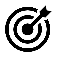 Be respectful. Listen to all questions and responses.Be prepared with all materials needed for the class.Be ready to participate when called upon.No cell phone use during scheduled class time. When entering room, cell phones must be placed in designated.Bathroom breaks are not allowed during the first 10 minutes or last 10 minutes of class. Students must abide by the Sugar Creek High School’s Student and Parent Handbook’s Technology and Acceptable use guidelines. Please sign this document and return to school by August 26th, 2021, to acknowledge your understanding of the syllabus. ________________________________________	Student’s Name________________________________________	Parent/Guardian NameSugar Creek Charter High School MATH III: 2021-2022Teacher: Mrs. Nada BennettEmail: bennett.nada@thesugarcreek.orgPhone: (980) 242-3070Office Hours: 1st BlockWebsite address: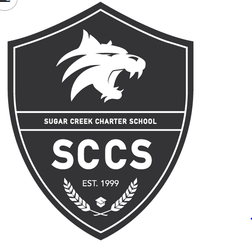 Be Resourceful in doing your Work:Be Respectful of Others:Be Responsible to Yourself:Arrive at class with the materials you need.Treat staff and peers kindly and respectfully.Arrive with an attitude ready to learn.Be organized.Use appropriate language.Be thorough and try your best.Use your time efficiently and effectively.Use appropriate voice tones and levels.Be on-task.Use class materials appropriately.Do not disrupt other students or classes trying to work.Complete and turn in assignments/projects by their due date.Grading Structure: 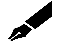 Student’s work assignments will be based on two categories, formal and informal. Formal assignments include test, quizzes, projects, and tasks. Informal assignments include homework, class participation, and classwork.Category WeightsInformal: 30% Formal: 70%This course has a State Mandated EOC which counts for 20% of your grade.Attendance: 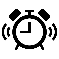 Sugar Creek Charter School staff believes there is a direct relationship between attendance and achievement. To be considered for successful completion of a course, in addition to a passing grade, a student cannot have more than 5 absences for a semester.  Late/Make-up Work:Late work will be accepted up to two days past the due date. Students who turn in work within this time frame will receive a maximum of 70%.Students who are absent will have two days to turn in missing assignments for full credit. Supplies: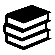 Academic Integrity: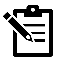 Dishonesty will not be tolerated in this course. This includes, but is not limited to, cheating, plagiarizing, making false statements, assisting others in cheating, having unauthorized possession of examinations, submitting work of another student including copied work, or altering the academic work of other students. 